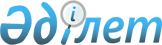 "Солтүстік Қазақстан облысы Мағжан Жұмабаев ауданының 2013-2015 жылдарға арналған бюджеті туралы" Солтүстік Қазақстан облысы Мағжан Жұмабаев ауданы мәслихатының 2012 жылғы 20 желтоқсандағы N 8-1 шешіміне өзгерістер мен толықтырулар енгізу туралы
					
			Күшін жойған
			
			
		
					Солтүстік Қазақстан облысы Мағжан Жұмабаев ауданы мәслихатының 2013 жылғы 10 қыркүйектегі N 17-1 шешімі. Солтүстік Қазақстан облысының Әділет департаментінде 2013 жылғы 13 қыркүйекте N 2356 болып тіркелді. Күші жойылды (Солтүстік Қазақстан облысы Мағжан Жұмабаев ауданы мәслихатының 2014 жылғы 16 қаңтардағы N 10.2.1-15/7 хаты)      Ескерту. Күші жойылды (Солтүстік Қазақстан облысы Мағжан Жұмабаев ауданы мәслихатының 2014 жылғы 16 қаңтардағы N 10.2.1-15/7 хаты)

      Қазақстан Республикасының 2008 жылғы 4 желтоқсандағы Бюджет кодексінің 106-бабы 2-тармағы 4) тармақшасына, 109-бабы 5-тармағына, «Қазақстан Республикасындағы жергілікті мемлекеттік басқару және өзін-өзі басқару туралы» Қазақстан Республикасының 2001 жылғы 23 қаңтардағы Заңының 6-бабы 1-тармағы 1) тармақшасына сәйкес Солтүстік Қазақстан облысы Мағжан Жұмабаев ауданының мәслихаты ШЕШТІ:



      1. «Солтүстік Қазақстан облысы Мағжан Жұмабаев ауданының 2013-2015 жылдарға арналған бюджеті туралы» Солтүстік Қазақстан облысы Мағжан Жұмабаев ауданы мәслихатының 2012 жылғы 20 желтоқсандағы № 8-1 шешіміне (нормативтік құқықтық актілерді мемлекеттік тіркеу тізілімінде № 2059 тіркелген, аудандық «Мағжан жұлдызы», «Вести» газеттерінің 2013 жылғы 18 қаңтардағы № 3 сандарында жарияланған) келесі өзгерістер мен толықтырулар енгізілсін:



      1-тармақ келесі редакцияда жазылсын:

      «1. Солтүстік Қазақстан облысы Мағжан Жұмабаев ауданының 2013-2015 жылдарға арналған бюджеті сәйкесінше 1, 2 және 3-қосымшаларға сәйкес, оның ішінде 2013 жылға келесі көлемде бекітілсін:

      1) кірістер – 3 251 114 мың теңге, оның ішінде:

      салықтық түсімдер – 369 092 мың теңге;

      салықтық емес түсімдер – 4 170 мың теңге;

      негізгі капиталды сатудан түсетін түсімдер - 25 300 мың теңге;

      трансферттер түсімі – 2 852 552 мың теңге;

      2) шығындар – 3 286 297,4 мың теңге;

      3) таза бюджеттік кредиттеу – 6 653,1 мың теңге;

      бюджеттік кредиттер – 7 995,1 мың теңге;

      бюджеттік кредиттерді өтеу – 1 342 мың теңге;

      4) қаржылық активтермен операциялар бойынша сальдо – 0;

      қаржылық активтерді сатып алу – 0;

      мемлекеттің қаржы активтерін сатудан түсетін түсімдер – 0;

      5) бюджет тапшылығы (профициті) - (- 41 836,5) мың теңге;

      6) бюджет тапшылығын қаржыландыру (профицитті пайдалану) – 41 836,5 мың теңге;

      қарыз түсімдері – 7 789 мың теңге;

      қарыздарды өтеу – 1 342 мың теңге; 

      бюджеттік қаражаттардың пайдаланылатын қалдықтары – 35 389,5.»;



      6-тармақ келесі мазмұнды 12) тармақшамен толықтырылсын:

      «12) 4 870,0 мың теңге – жергілікті атқарушы органдардың штаттық санын ұлғайтуға.»;



      7-тармақ келесі мазмұнды 4) тармақшамен толықтырылсын:

      «4) 423,0 мың теңге жергілікті атқарушы органдардың штаттық санын ұлғайтуға.»;



      10-тармақ келесі редакцияда жазылсын:

      «10. 2013 жылға арналған жергілікті атқарушы органның резерві 5 043 мың теңге сомасында бекітілсін.». 



      Нұсқалған шешімнің 1, 5-қосымшалары осы шешімнің 1, 2-қосымшаларына сәйкес жаңа редакцияда жазылсын.



      2. Осы шешім 2013 жылғы 1 қаңтардан бастап қолданысқа енгізіледі.      Солтүстік Қазақстан облысы

      Мағжан Жұмабаев ауданы

      мәслихаты сессиясының төрағасы             В. Чернышов      Солтүстік Қазақстан облысы 

      Мағжан Жұмабаев ауданы 

      мәслихатының хатшысы                       Т. Әбілмәжінов      «КЕЛІСІЛДІ»      Солтүстік Қазақстан облысы 

      Мағжан Жұмабаев ауданы

      экономика және қаржы

      бөлімінің басшысы                          М.И. Омарова

      2013 жыл 10 қыркүйек

Аудандық мәслихаттың

2013 жылғы 10 қыркүйектегі

№ 17-1 шешіміне 1-қосымшаАудандық мәслихаттың

2012 жылғы 20 желтоқсандағы

№ 8-1 шешіміне 1-қосымша Мағжан Жұмабаев ауданының 2013 жылға арналған бюджеті

Аудандық мәслихаттың

2013 жылғы 10 қыркүйектегі

№ 17-1 шешіміне 2-қосымшаАудандық мәслихаттың

2012 жылғы 20 желтоқсандағы

№ 8-1 шешіміне 5-қосымша Мағжан Жұмабаев ауданының ауылдық округтерінің 2013 жылға арналған бюджеттік бағдарламаларыкестенің жалғасыкестенің жалғасыкестенің жалғасы
					© 2012. Қазақстан Республикасы Әділет министрлігінің «Қазақстан Республикасының Заңнама және құқықтық ақпарат институты» ШЖҚ РМК
				Са-

на-

тыСы-

ны-

быIшкi

сы-

ныбыАтауыСомасы мың теңге1) Кірістер3 251 1141Салықтық түсімдер369 09203Әлеуметтік салық199 6681Әлеуметтік салық199 66804Меншікке салынатын салықтар141 4601Мүлікке салынатын салықтар63 1003Жер салығы14 3454Көлiк құралдарына салынатын салық42 8655Бірыңғай жер салығы21 00005Тауарларға, жұмыстарға және қызметтерге салынатын iшкi салықтар25 0432Акциздер2 9843Табиғи және басқа да ресурстарды пайдаланғаны үшін түсетін түсімдер16 2144Кәсіпкерлік және кәсіби қызметті жүргізгені үшін алынатын алымдар5 6955Ойын бизнесіне салық15007Басқа да салықтар2801Басқа да салықтар28008Заңдық мәнді іс-әрекеттерді жасағаны және (немесе) оған уәкілеттігі бар мемлекеттік органдар немесе лауазымды адамдар құжаттар бергені үшін алынатын міндетті төлемдер2 7911Мемлекеттік баж2 7912Салықтық емес түсiмдер4 17001Мемлекет меншіктен түсетін кірістер1 8705Мемлекет меншігіндегі мүлікті жалға беруден түсетін кірістер9709Мемлекет меншігінен түсетін басқа да кірістер9002Мемлекеттік бюджеттен қаржыландырылатын мемлекеттік мекемелердің тауарларды (жұмыстарды, қызметтерді) өткізуінен түсетін түсімдер451Мемлекеттік бюджеттен қаржыландырылатын мемлекеттік мекемелердің тауарларды (жұмыстарды, қызметтерді) өткізуінен түсетін түсімдер4506Басқа да салықтық емес түсімдер2 2551Басқа да салықтық емес түсімдер2 2553Негізгі капиталды сатудан түсетін түсімдер25 30001Мемлекеттік мекемелерге бекітілген мемлекеттік мүлікті сату18 0001Мемлекеттік мекемелерге бекітілген мемлекеттік мүлікті сату18 00003Жердi және материалдық емес активтердi сату7 3001Жерді сату7 3004Трансферттердің түсімдері2 852 55202Мемлекеттiк басқарудың жоғары тұрған органдарынан түсетiн трансферттер2 852 5522Облыстық бюджеттен түсетiн трансферттер2 852 552Функционалдық топФункционалдық топФункционалдық топФункционалдық топСомасы мың теңгеБюджеттік бағдарламалардың әкiмшiсiБюджеттік бағдарламалардың әкiмшiсiБюджеттік бағдарламалардың әкiмшiсiСомасы мың теңгеБағдарламаБағдарламаСомасы мың теңгеАтауыСомасы мың теңге2) Шығындар3 286 297,41Жалпы сипаттағы мемлекеттiк қызметтер324 729,0112Аудан (облыстық маңызы бар қала) мәслихатының аппараты12 194,0001Аудан (облыстық маңызы бар қала) мәслихатының қызметін қамтамасыз ету жөніндегі қызметтер11 768,5003Мемлекеттік органдардың күрделі шығыстары425,5122Аудан (облыстық маңызы бар қала) әкімінің аппараты72 468,0001Аудан (облыстық маңызы бар қала) әкімінің қызметін қамтамасыз ету жөніндегі қызметтер63 219,0003Мемлекеттік органның күрделі шығыстары9 249,0123Қаладағы аудан, аудандық маңызы бар қала, кент, ауыл, ауылдық округ әкімінің аппараты217 590,0001Қаладағы аудан, аудандық маңызы бар қаланың, кент, ауыл, ауылдық округ әкімінің қызметін қамтамасыз ету жөніндегі қызметтер213 088,5022Мемлекеттік органның күрделі шығыстары4 501,5459Ауданның (облыстық маңызы бар қаланың) экономика және қаржы бөлімі22 477,0001Ауданның (облыстық маңызы бар қаланың) экономикалық саясатын қалыптастыру мен дамыту, мемлекеттік жоспарлау, бюджеттік атқару және коммуналдық меншігін басқару саласындағы мемлекеттік саясатты іске асыру жөніндегі қызметтер19 922,0003Салық салу мақсатында мүлікті бағалауды жүргізу346,9010Жекешелендіру, коммуналдық меншікті басқару, жекешелендіруден кейінгі қызмет және осыған байланысты дауларды реттеу875,0011Коммуналдық меншікке түскен мүлікті есепке алу, сақтау, бағалау және сату650,0015Мемлекеттік органның күрделі шығыстары683,12Қорғаныс8 667,0122Аудан (облыстық маңызы бар қала) әкімінің аппараты8 667,0005Жалпыға бірдей әскери міндетті атқару шеңберіндегі іс-шаралар7 667,0006Аудан (облыстық маңызы бар қала) ауқымындағы төтенше жағдайлардың алдын алу және оларды жою700,0007Аудандық (қалалық) ауқымдағы дала өрттерінің, сондай-ақ мемлекеттік өртке қарсы қызмет органдары құрылмаған елді мекендерде өрттердің алдын алу және оларды сөндіру жөніндегі іс-шаралар300,03Қоғамдық тәртіп, қауіпсіздік, құқықтық, сот, қылмыстық-атқару қызметі3 104,0458Аудан (облыстық маңызы бар қаланың) тұрғын үй - коммуналдық шаруашылық, жолаушылар көлігі және автомобиль жолдары бөлімі3 104,0021Елді мекендерде жол жүрісі қауіпсіздігін қамтамасыз ету3 104,04Бiлiм беру2 015 881,9123Қаладағы аудан, аудандық маңызы бар қала, кент, ауыл, ауылдық округ әкімінің аппараты3 883,9005Ауылдық жерлерде балаларды мектепке дейін тегін алып баруды және кері алып келуді ұйымдастыру3 883,9464Ауданның (облыстық маңызы бар қаланың) білім бөлімі2 011 998,0001Жергілікті деңгейде білім беру саласындағы мемлекеттік саясатты іске асыру жөніндегі қызметтер8 984,9003Жалпы білім беру1 768 097,0004Ауданның (облыстық маңызы бар қаланың) мемлекеттік білім беру мекемелерінде білім беру жүйесін ақпараттандыру6 182,0005Ауданның (облыстық маңызы бар қаланың) мемлекеттік білім беру мекемелер үшін оқулықтар мен оқу-әдістемелік кешендерді сатып алу және жеткізу12 357,0006Балаларға қосымша білім беру28 227,0009Мектепке дейінгі тәрбие ұйымдарының қызметін қамтамасыз ету62 398,0012Мемлекеттік органның күрделі шығыстары76,1015Жетім баланы (жетім балаларды) және ата-аналарының қамқорынсыз қалған баланы (балаларды) күтіп-ұстауға асыраушыларына ай сайынғы ақшалай қаражат төлемдері9 154,0020Үйде оқытылатын мүгедек балаларды жабдықпен, бағдарламалық қамтыммен қамтамасыз ету350,0040Мектепке дейінгі білім беру ұйымдарында мемлекеттік білім беру тапсырысын іске асыруға93 862,0067Ведомстволық бағыныстағы мемлекеттік мекемелерінің және ұйымдарының күрделі шығыстары22 310,06Әлеуметтiк көмек және әлеуметтiк қамсыздандыру127 533,0451Ауданның (облыстық маңызы бар қаланың) жұмыспен қамту және әлеуметтік бағдарламалар бөлімі127 533,0001Жергілікті деңгейде халық үшін әлеуметтік бағдарламаларды жұмыспен қамтуды қамтамасыз етуді іске асыру саласындағы мемлекеттік саясатты іске асыру жөніндегі қызметтер21 063,7002Еңбекпен қамту бағдарламасы22 890,0004Ауылдық жерде тұратын және жұмыс істейтін мемлекеттік денсаулық сақтау, әлеуметтік қамсыздандыру, мәдениет, спорт және ветеринария ұйымдарының мамандарына отын сатып алу үшін Қазақстан Республикасының заңнамасына сәйкес әлеуметтік көмек көрсету3 327,0005Мемлекеттік атаулы әлеуметтік көмек6 695,0007Жергілікті өкілетті органдардың шешімі бойынша мұқтаж азаматтардың жекелеген топтарына әлеуметтік көмек5 713,0010Үйден тәрбиеленіп оқытылатын мүгедек балаларды материалдық қамтамасыз ету907,7011Жәрдемақыларды және басқа да әлеуметтік төлемдерді есептеу, төлеу мен жеткізу бойынша қызметтерге ақы төлеу624,0014Мұқтаж азаматтарға үйде әлеуметтiк көмек көрсету38 122,701618 жасқа дейінгі балаларға мемлекеттік жәрдемақылар21 680,0017Мүгедектерді оңалту жеке бағдарламасына сәйкес, мұқтаж мүгедектерді міндетті гигиеналық құралдармен және ымдау тілі мамандарының қызмет көрсетуін, жеке көмекшілермен қамтамасыз ету5 329,2021Мемлекеттік органдардың күрделі шығыстары1 180,77Тұрғын үй-коммуналдық шаруашылық494 418,6123Қаладағы аудан, аудандық маңызы бар қала, кент, ауыл, ауылдық округ әкімнің аппараты31 108,0008Елді мекендерде көшелерді жарықтандыру18 843,0009Елді мекендердің санитариясын қамтамасыз ету5 200,0010Жерлеу орындарын күтіп-ұстау және туысы жоқ адамдарды жерлеу1 060,0011Елді мекендерді абаттандыру мен көгалдандыру6 005,0458Ауданның (облыстық маңызы бар қаланың) тұрғын үй-коммуналдық шаруашылық, жолаушылар көлігі және автомобиль жолдары бөлімі8 265,0003Мемлекеттік тұрғын үй қорының сақталуын ұйымдастыру1 400,0012Сумен жабдықтау және су жүйесінің қызмет етуі195,0041Жұмыспен қамту 2020 жол картасы бойынша ауылдық елді мекендерді дамыту шеңберінде объектілерді жөндеу және абаттандыру6 670,0464Ауданның (облыстық маңызы бар қаланың) білім бөлімі1 536,0026Жұмыспен қамту 2020 жол картасы бойынша ауылдық елді мекендерді дамыту шеңберінде объектілерді жөндеу1 536,0472Ауданның (облыстық маңызы бар қаланың) құрылыс, сәулет және қала құрылысы бөлімі453 509,6003Коммуналдық тұрғын үй қорындағы тұрғын үйлер салу және (немесе) сатып алу, жобалау1 500,0058Ауылдық елді мекендерде сумен жабдықтау және су бұру жүйесiн дамыту 450 965,3072Жұмыспен қамту 2020 бағдарламасы шеңберінде тұрғын жай салу және (немесе) сатып алу және инженерлік коммуникациялық инфрақұрылымдарды дамыту (немесе) сатып алу1 044,38Мәдениет, спорт, туризм және ақпараттық кеңістiк133 358,6123Қаладағы аудан, аудандық маңызы бар қала, кент, ауыл, ауылдық округ әкімінің аппараты24 698,7006Жергілікті деңгейде мәдени-демалыс жұмыстарын қолдау24 698,7455Ауданның (облыстық маңызы бар қаланың) мәдениет және тілдерді дамыту бөлімі76 825,8001Жергілікті деңгейде тілдерді дамыту және мәдениет саласындағы мемлекеттік саясатты іске асыру жөніндегі қызметтер8 097,3003Мәдени-демалыс жұмысын қолдау17 593,0006Аудандық (қалалық) кiтапханалардың жұмыс iстеуi47 375,0007Мемлекеттік тілді және Қазақстан халықтарының басқа да тілдерін дамыту1 176,0010Мемлекеттік органның күрделі шығыстары121,7032Ведомстволық бағыныстағы мемлекеттік мекемелерінің және ұйымдарының күрделі шығыстары2 462,8456Ауданның (облыстық маңызы бар қаланың) ішкі саясат бөлімі22 383,1001Жергілікті деңгейде ақпарат, мемлекеттілікті нығайту және азаматтардың әлеуметтік сенімділігін қалыптастыру саласында мемлекеттік саясатты іске асыру жөніндегі қызметтер9 180,3005Телерадиохабарларын тарату арқылы мемлекеттік ақпараттық саясатты жүргізу жөнінде қызметтер105,1006Мемлекеттік органның күрделі шығыстары555,7002Газеттер мен журналдар арқылы мемлекеттік ақпараттық саясат жүргізу жөніндегі қызметтер12 342,0003Жастар саясаты саласында іс-шараларды іске асыру200,0465Ауданның (облыстық маңызы бар қаланың) дене шынықтыру және спорт бөлімі8 451,0001Жергілікті деңгейде дене шынықтыру және спорт саласындағы мемлекеттік саясатты іске асыру жөніндегі қызметтер1 583,0004Мемлекеттік органның күрделі шығыстары150,0006Аудандық (облыстық маңызы бар қалалық) деңгейде спорттық жарыстар өткiзу2 142,0007Әртүрлi спорт түрлерi бойынша аудан (облыстық маңызы бар қала) құрама командаларының мүшелерiн дайындау және олардың облыстық спорт жарыстарына қатысуы4 576,0472Ауданның (облыстық маңызы бар қаланың) құрылыс, сәулет және қала құрылысы бөлімі1 000,0008Спорт және туризм объектілерін дамыту1 000,010Ауыл, су, орман, балық шаруашылығы, ерекше қорғалатын табиғи аумақтар, қоршаған ортаны және жануарлар әлемін қорғау, жер қатынастары72 271,0474Ауданның (облыстық маңызы бар қаланың) ауыл шаруашылығы және ветеринария бөлімі58 426,0001Жергілікті деңгейде ауыл шаруашылығы және ветеринария саласындағы мемлекеттік саясатты іске асыру жөніндегі қызметтер14 928,9003Мемлекеттік органның күрделі шығыстары215,1007Қаңғыбас иттер мен мысықтарды аулауды және жоюды ұйымдастыру1 200,0013Эпизоотияға қарсы іс-шаралар жүргізу39 064,0099Мамандарды әлеуметтік қолдау жөніндегі шараларды іске асыру3 018,0463Ауданның (облыстық маңызы бар қаланың) жер қатынастары бөлімі13 845,0001Аудан (облыстық маңызы бар қала) аумағында жер қатынастарын реттеу саласындағы мемлекеттік саясатты іске асыру жөніндегі қызметтер9 700,9003Елдi мекендердi жер-шаруашылық орналастыру44,0006Аудандық маңызы бар қалалардың, кенттердiң, ауылдардың, ауылдық округтердiң шекарасын белгiлеу кезiнде жүргiзiлетiн жерге орналастыру3840,3007Мемлекеттік органның күрделі шығыстары259,811Өнеркәсіп, сәулет, қала құрылысы және құрылыс қызметі8 715,0472Ауданның (облыстық маңызы бар қаланың) құрылыс, сәулет және қала құрылысы бөлімі8 715,0001Жергілікті деңгейде құрылыс, сәулет және қала құрылысы саласындағы мемлекеттік саясатты іске асыру жөніндегі қызметтер6 685,3015Мемлекеттік органның күрделі шығыстары2 029,712Көлiк және коммуникациялар39 162,7123Қаладағы аудан, аудандық маңызы бар қала, кент, ауыл, ауылдық округ әкімінің аппараты13 662,7013Аудандық маңызы бар қалаларда, кенттерде, ауылдарда, ауылдық округтерде автомобиль жолдарының жұмыс істеуін қамтамасыз ету13 662,7458Аудан (облыстық маңызы бар қаланың) тұрғын үй-коммуналдық шаруашылық, жолаушылар көлігі және автомобиль жолдары бөлімі25 500,0023Автомобиль жолдарының жұмыс істеуін қамтамасыз ету25 500,013Басқалар42 161,4123Қаладағы аудан, аудандық маңызы бар қала, кент, ауыл, ауылдық округ әкімнің аппараты20 960,0040«Өңірлерді дамыту» Бағдарламасы шеңберінде өңірлерді экономикалық дамытуға жәрдемдесу бойынша шараларды іске іске асыру20 960,0469Ауданның (облыстық маңызы бар қаланың) кәсіпкерлік бөлімі6945,0001Жергілікті деңгейде кәсіпкерлік пен өнеркәсіпті дамыту саласындағы мемлекеттік саясатты іске асыру жөніндегі қызметтер6 517,7004Мемлекеттік органның күрделі шығыстары427,3458Ауданның (облыстық маңызы бар қаланың) тұрғын үй-коммуналдық шаруашылық, жолаушылар көлігі және автомобиль жолдары бөлімі9213,4001Жергілікті деңгейде тұрғын үй-коммуналдық шаруашылық, жолаушылар көлігі және автомобиль жолдары саласындағы мемлекеттік саясатты іске асыру жөніндегі қызметтер7 126,7013Мемлекеттік органның күрделі шығыстары2 086,7459Ауданның (облыстық маңызы бар қаланың) экономика және қаржы бөлімі5 043,0012Ауданның (облыстық маңызы бар қаланың) жергілікті атқарушы органының резерві 5 043,015Трансферттер16 295,2459Ауданның (облыстық маңызы бар қаланың) экономика және қаржы бөлімі16 295,2006Нысаналы пайдаланылмаған (толық пайдаланылмаған ) трансферттерді қайтару2 645,2024Мемлекеттік органдардың функцияларын мемлекеттік басқарудың төмен тұрған деңгейлерінен жоғарғы деңгейлерге беруге байланысты жоғары тұрған бюджеттерге берілетін ағымдағы нысаналы трансферттер13 650,03) Таза бюджеттік кредиттеу6 653,1Бюджеттік кредиттер7 995,1функционалдықфункционалдықфункционалдықфункционалдықбюджеттік бағдарлама әкімшілдігібюджеттік бағдарлама әкімшілдігібюджеттік бағдарлама әкімшілдігібағдарламабағдарламаАтауы10Ауыл, су, орман, балық шаруашылығы, ерекше қорғалатын табиғи аумақтар, қоршаған ортаны және жануарлар әлемін қорғау, жер қатынастары7 995,1474Ауданның (облыстық маңызы бар қаланың) ауыл шаруашылығы және ветеринария бөлімі7 995,1009Мамандарды әлеуметтік қолдау шараларын іске асыру үшін бюджеттік кредиттер7 995,1Бюджеттік кредиттерді өтеу1 342,0СанатыСанатыСанатыСанатыСомасы мың теңгеСыныбыСыныбыСыныбыСомасы мың теңгеІшкі сыныбыІшкі сыныбыСомасы мың теңгеАтауыСомасы мың теңге05Бюджеттік кредиттерді өтеу1 342,001Бюджеттік кредиттерді өтеу1 342,01Мемлекеттік бюджеттен берілген, бюджеттік кредиттерді өтеу1 342,04) Қаржылық активтермен операциялар бойынша сальдо0,0Қаржы активтерін сатып алу0,0Қаржы активтерін сатудан түскен түсімдер0,05) Бюджеттің (пайда) тапшылығы- 41 836,56) Бюджеттің (пайданы қолдану) тапшылығын қаржыландыру41 836,5Қарыздардан түскен түсімдер7 789,0СанатыСанатыСанатыСанатыСомасы мың теңгеСыныбыСыныбыСыныбыСомасы мың теңгеІшкі сыныбыІшкі сыныбыСомасы мың теңгеерекшелікСомасы мың теңгеАтауыСомасы мың теңге7Қарыздардан түскен түсімдер7 789,001Ішкі мемлекеттік қарыздар7 789,02Қарыз шарттары7 789,0Қарыздарды өтеу1 342,0функционалдықфункционалдықфункционалдықфункционалдықСомасы мың теңгебюджеттік бағдарламаның әкімшісібюджеттік бағдарламаның әкімшісібюджеттік бағдарламаның әкімшісіСомасы мың теңгебағдарламабағдарламаСомасы мың теңгеАтауыСомасы мың теңге16Қарызды өтеу1 342,0459Ауданның (облыстық маңызы бар қала) экономика және қаржы бөлімі1 342,0005Жергілікті атқарушы органның жоғары тұрған бюджет алдындағы борышын өтеу1 342,0811Бюджеттік қаражаттың қолданыстағы қалдықтары35 389,5Функционалдық топФункционалдық топФункционалдық топФункционалдық топБарлығыБюджеттік бағдарламалардың әкiмшiсiБюджеттік бағдарламалардың әкiмшiсiБюджеттік бағдарламалардың әкiмшiсiБарлығыБағдарламаБағдарламаБарлығыАтауыБарлығыШығындар311903,301Жалпы сипаттағы мемлекеттiк қызметтер көрсету217590,0123Қаладағы аудан, аудандық маңызы бар қала, кент, ауыл, ауылдық округ әкімінің аппараты217590,0001Қаладағы ауданның, аудандық маңызы бар қаланың, кенттің, ауылдың, ауылдық округ әкімі аппаратының қызметін қамтамасыз ету жөнінде қызметтер213088,5022Мемлекеттік органның күрделі шығыстары4501,504Білім беру3883,9123Қаладағы аудан, аудандық маңызы бар қала, кент, ауыл, ауылдық округ әкімінің аппараты3883,9005Ауылдық жерлерде балаларды мектепке дейін тегін алып баруды және кері алып келуді ұйымдастыру3883,907Тұрғын үй-коммуналдық шаруашылық31108,0123Қаладағы аудан, аудандық маңызы бар қала, кент, ауыл, ауылдық округ әкімінің аппараты31108,0008Елді мекендерде көшелерді жарықтандыру18843,0009Елді мекендердің санитариясын қамтамасыз ету5200,0010Жерлеу орындарын күтіп-ұстау және туысы жоқ адамдарды жерлеу1060,0011Елді мекендерді абаттандыру мен көгалдандыру6005,008Мәдениет, спорт, туризм және ақпараттық кеңістiк24698,7123Қаладағы аудан, аудандық маңызы бар қала, кент, ауыл, ауылдық округ әкімінің аппараты24698,7006Жергілікті деңгейде мәдени-демалыс жұмыстарын қолдау24698,712Көлiк және коммуникациялар13662,7123Қаладағы аудан, аудандық маңызы бар қала, кент, ауыл, ауылдық округ әкімінің аппараты13662,7013Аудандық маңызы бар қалаларда, кенттерде, ауылдарда, ауылдық округтерде автомобиль жолдарының жұмыс істеуін қамтамасыз ету13662,713Басқалар20960,0123Қаладағы аудан, аудандық маңызы бар қала, кент, ауыл, ауылдық округ әкімінің аппараты20960,0040"Өңірлерді дамыту" бағдарламасы шеңберінде өңірлердің экономикалық дамуына жәрдемдесу бойынша шараларды іске асыру20960,0оның ішіндеоның ішіндеоның ішіндеоның ішіндеоның ішіндеоның ішіндеоның ішіндеоның ішіндеАван-

гардАлек-

сандровБасто-

марВозвы-

шенЗоло-

тонивҚара-

ғандыҚарақоғаКонюхов8398,08643,09871,020520,77692,09623,011672,811002,07748,07993,09071,011436,86892,08123,09022,88802,07748,07993,09071,011436,86892,08123,09022,88802,07688,07843,09023,011158,86872,07954,08744,88787,060,0150,048,0278,020,0169,0278,015,00,00,00,00,00,00,00,01400,00,00,00,00,00,00,00,01400,00,00,00,00,00,00,00,01400,00,00,00,03047,00,0850,01150,00,00,00,00,03047,00,0850,01150,00,00,00,00,02147,00,00,00,00,00,00,00,00,00,00,00,00,00,00,00,0200,00,00,00,00,00,00,00,0700,00,0850,01150,00,00,00,00,04530,90,00,00,00,00,00,00,04530,90,00,00,00,00,00,00,04530,90,00,00,00,00,00,00,00,00,00,00,00,00,00,00,00,00,00,00,00,00,00,00,00,00,00,00,00,0650,0650,0800,01506,0800,0650,01500,0800,0650,0650,0800,01506,0800,0650,01500,0800,0650,0650,0800,01506,0800,0650,01500,0800,0Лебя-

жьеМоло-

дежныйМолодо-

гвар-

дейскоеНадеж-

динОктябрьПисаревПолудин8329,015465,09821,010264,717020,210325,015427,07529,08609,09021,08948,714576,39121,09610,07529,08609,09021,08948,714576,39121,09610,07492,08586,08950,08809,714546,38971,09471,037,023,071,0139,030,0150,0139,00,00,00,00,0653,90,00,00,00,00,00,0653,90,00,00,00,00,00,0653,90,00,00,040,00,0416,00,00,00,00,040,00,0416,00,00,00,00,00,00,0416,00,00,00,00,00,00,00,00,00,00,00,00,00,00,00,00,00,00,040,00,00,00,00,00,00,06016,00,00,0190,00,04617,00,06016,00,00,0190,00,04617,00,06016,00,00,0190,00,04617,00,00,00,00,00,00,00,00,00,00,00,00,00,00,00,00,00,00,00,00,00,0800,0800,0800,0900,01600,01204,01200,0800,0800,0800,0900,01600,01204,01200,0800,0800,0800,0900,01600,01204,01200,0СоветТаманҰзынкөлУспенкаФурмановЧистовБулаев қаласы11947,014876,115139,010468,012155,018521,754722,110527,012810,38643,08988,07382,016511,716224,410527,012810,38643,08988,07382,016511,716224,410249,012662,48583,08969,07217,014811,715699,8278,0147,960,019,0165,01700,0524,60,0610,0610,00,00,0610,00,00,0610,0610,00,00,0610,00,00,0610,0610,00,00,0610,00,0770,00,00,00,00,00,024835,0770,00,00,00,00,00,024835,00,00,00,00,00,00,016280,0200,00,00,00,00,00,05000,00,00,00,00,00,00,0860,0570,00,00,00,00,00,02695,00,0155,85236,0680,03273,00,00,00,0155,85236,0680,03273,00,00,00,0155,85236,0680,03273,00,00,00,00,00,00,00,00,013662,70,00,00,00,00,00,013662,70,00,00,00,00,00,013662,7650,01300,0650,0800,01500,01400,00,0650,01300,0650,0800,01500,01400,00,0650,01300,0650,0800,01500,01400,00,0